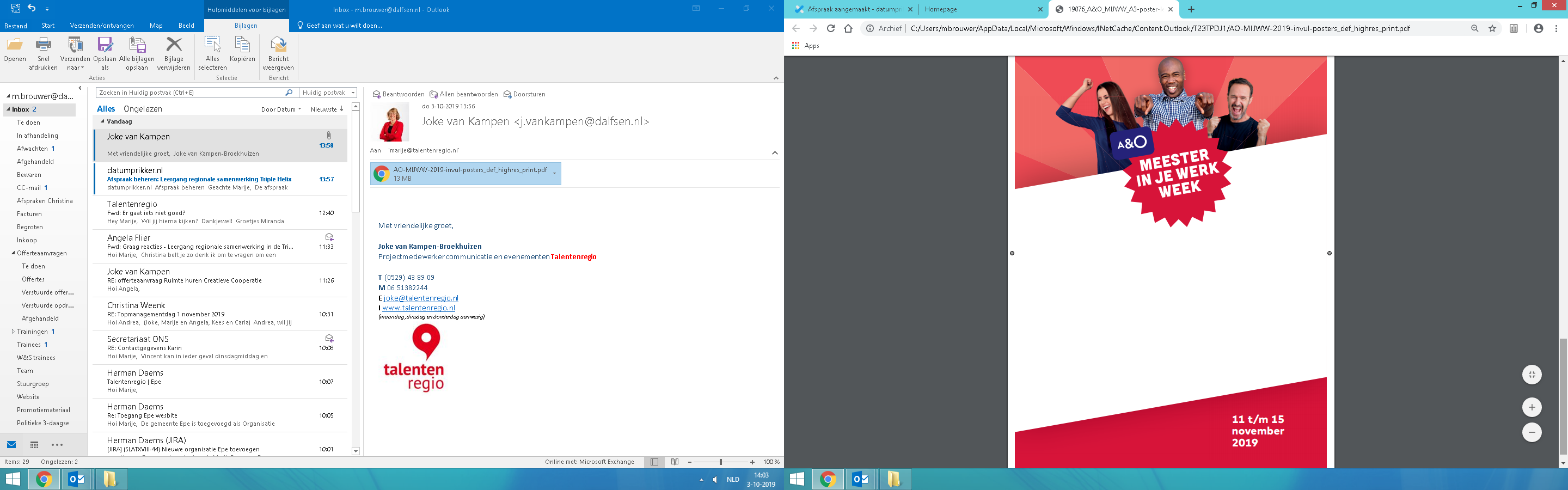 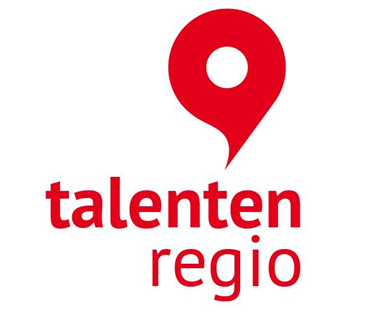 Maandag 11 novemberDinsdag 12 novemberWoensdag 13 novemberDonderdag 14 novemberVrijdag 15 november De omgevingswet? Samen aan zet! 10:00 - 12:00 uurRaalteOnderhandelen voor vrouwen09:00 – 12:00 uur NunspeetVerbinding van Jong en Oud10:00 – 12:00 uur KampenBesturen met beelden10:00 – 12:30 uur Gemeente Westerveld (Diever)Onbewust beïnvloeden 09:30 – 12:30 uurZwolleKick-off Meester in je werk week door Talentenregio 12.30 uur OldebroekPolariseren om te leren11:00 – 12:30 uur DeventerWRKPLZR10:00 – 12:00 uurOmmenStorytelling10:00 – 12:30 uur DeventerInspiratieworkshop visueel communiceren met zakelijke tekeningen13:00 - 14:00 uur OldebroekWerken met weerstand Deep democracy10:00 – 12:30 uurRaalteBaas in eigen loopbaan10.00 - 1200 uurVeiligheidsregio IJsselland ZwolleVerminder negatieve stress in je team 10:00 – 12:00 uurDalfsenVan zaklantaarn naar vuurtoren, zodat je meer voor elkaar krijgt bij de overheid.14:00 - 16:00 uur Steenwijk Workshop Verbeter je schrijfstijl.13.00 – 16.00 uur  DalfsenDe natuur als leermeester13:30 – 16:00 uur ZwolleBlik Talent, haal eruit wat er in zit!14:00 – 15:30 uurZwolleLeef je (werk) bucketlist14:00 – 15:30 uurDalfsenVerbeter je brein13.30 – 14.30 uur Veiligheidsregio IJsselland ZwolleReevediep-meester-in-je-werk-wandeling13.30-16.00 uurStation Kampen ZUIDCocreatie met design thinking13:30 – 15:30 uur MeppelSmartphone fotograferen en bewerken14:00 – 16:30 uur Gemeente Westerveld (Diever)